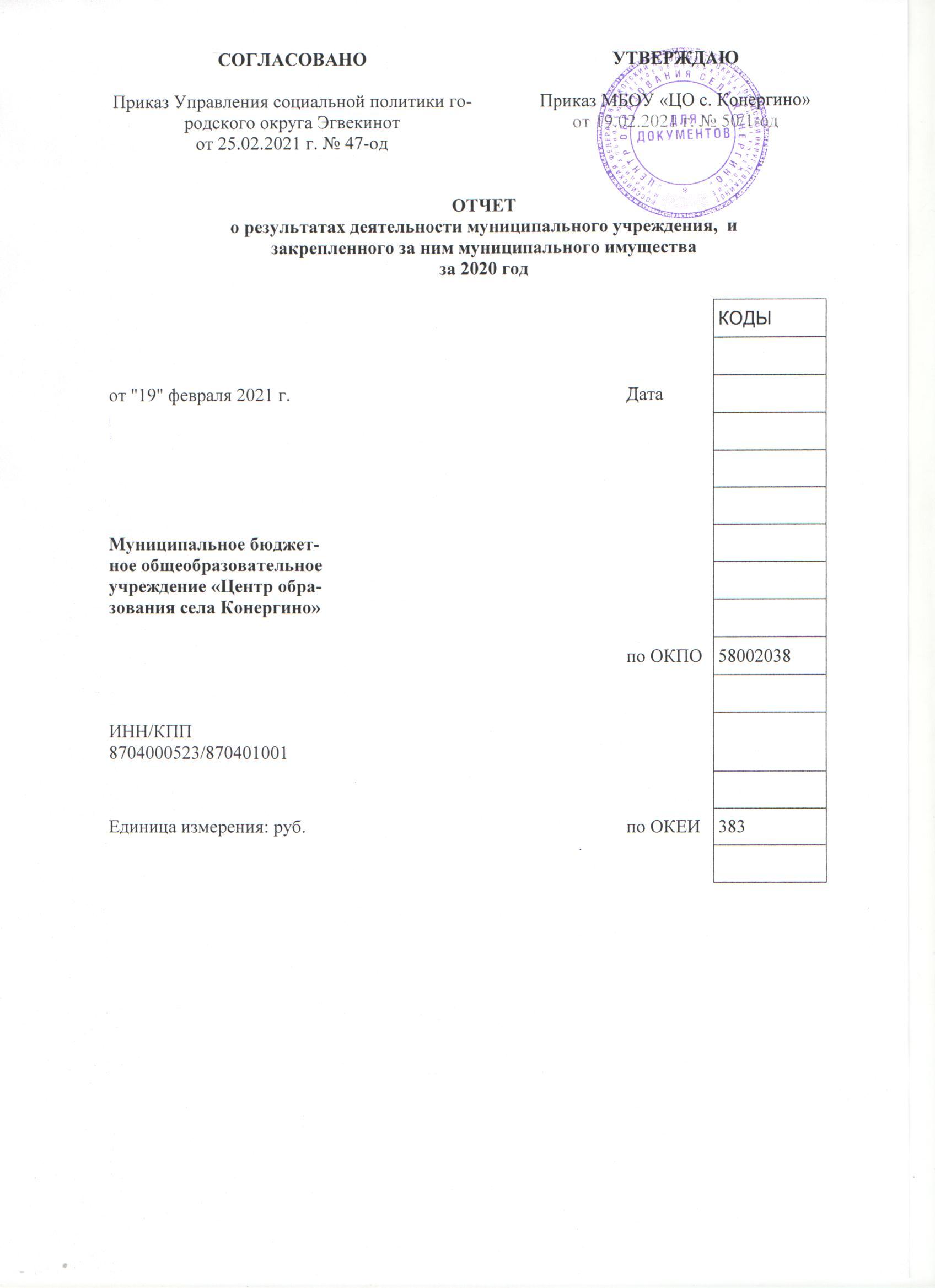 ОТЧЕТо результатах деятельности муниципального учреждения,  изакрепленного за ним муниципального имущества за 2020 годI. Общие сведения об учреждении    1.1. Основные виды деятельности учреждения: образовательная деятельность по основным общеобразовательным программам – образовательным программам начального общего, основного общего образования.    1.2. Иные   виды   деятельности, не  являющиеся  основными,  которые  учреждение   вправе   осуществлять  в  соответствии  с  его  учредительными документами: образовательная программа дошкольного образования, дополнительные общеобразовательные программы.    1.3. Перечень   услуг (работ),  которые   оказываются  учреждением потребителям  за  плату  в  случаях, предусмотренных нормативными правовыми (правовыми) актами, с указанием потребителей указанных услуг (работ):репетиторство, в том числе, обучающихся другого образовательного учреждения, организация и проведение курсов по различным направлениям, создание и деятельность кружков по направлениям, создания и деятельность студий, групп, школ, факультативов по направлениям, создание и деятельность групп для детей с ограниченными возможностями здоровья по адаптированной образовательной программе, создание и деятельность групп по адаптации детей к условиям школьной жизни, создание и деятельность секций, групп по укреплению здоровья: организация ярмарок, выставок, конференций, семинаров, культурно–массовых и других мероприятий, выполнение художественных, оформительских и дизайнерских работ, изготовление фотографий, физкультурно-оздоровительные услуги по заявкам организаций, отдельных граждан, разработка сценариев, постановочная работа и проведение вышеперечисленных мероприятий по заявкам организаций, отдельных граждан, копирование печатной и информационной продукции, тиражирование печатной учебной, учебно-методической, включая аудиовизуальную, продукции различного вида и назначения(учебники, учебно-методические пособия и материалы, лекции, информационные и другие материалы), оказание услуг по демонстрации кино- и видеофильмов для образовательных и научных целей, услуги компьютерного класса.  1.4. Перечень   разрешительных   документов,   на  основании  которых учреждение осуществляет деятельность:Устав, утвержденный приказом Управления социальной политики городского округа Эгвекинот от 15.12.2017  №259;лицензия на осуществление образовательной деятельности от 09.12.2015 г. серия 87Л01 №0000284;свидетельство о государственной аккредитации от 29.12.2016 г. серия 87А01 №0000099;свидетельство о постановке на учёт Российской организации в налоговом органе по месту ее нахождения серия 87 № 000000098907(поставлена на учёт 26.07.2002) ОГРН 1028700589026, ИНН/КПП 8704000523/870401001;свидетельство о государственной регистрации права на земельный участок  87 АА 030838 дата выдачи 01.08.2013; свидетельство о государственной регистрации права на нежилое здание 87-49/002-49/002/005/2015-771/1 дата выдачи 29.07.2015. 1.5. Сведения о штатной численности работников учреждения:    1.6.  Средняя  заработная  плата  сотрудников  учреждения  за  отчетный период:Справочно:    --------------------------------<*>  Отражается суммарный заработок – за основную работу и за работу по внутреннему совместительству.II. Результат деятельности учрежденияСправочно:1. Просроченная кредиторская задолженность:    на начало отчетного периода: 0 рублей;    на конец отчетного периода: 0 рублей.2. Причины образования просроченной кредиторской задолженности: -3. Причины образования дебиторской задолженности, нереальной к взысканию: - 4.  Общая сумма выставленных требований в возмещение ущерба по недостачам и хищениям  материальных  ценностей,  денежных  средств,  а  также  от  порчи материальных ценностей: 0 рублей5Исполнение плана финансово-хозяйственной деятельности8Дополнительные сведения по платным услугамСведенияоб исполнении  муниципального задания на оказание муниципальных  услуг (выполнение работ)III. Об использовании имущества, закрепленного за учреждениемСправочно:Руководитель финансово-экономическойслужбы учреждения (филиала)(главный бухгалтер)                  _______________ ____Мащенко Е.С..__________________                                                          (подпись)               (И.О. Фамилия)Исполнитель: _______КопаневС.И.________ __8-427-34-2-24-62___                               (наименование должности, фамилия, имя, (телефон)                                         отчество (при наличии))СОГЛАСОВАНОПриказ Управления социальной политики городского округа Эгвекинотот 25.02.2021 г. № 47-одУТВЕРЖДАЮПриказ МБОУ «ЦО с. Конергино»от 19.02.2021 г. № 50/1-одКОДЫот "19" февраля 2021 г.от "19" февраля 2021 г.от "19" февраля 2021 г.ДатаМуниципальное бюджетное общеобразовательное учреждение «Центр образования села Конергино»Муниципальное бюджетное общеобразовательное учреждение «Центр образования села Конергино»Муниципальное бюджетное общеобразовательное учреждение «Центр образования села Конергино»Муниципальное бюджетное общеобразовательное учреждение «Центр образования села Конергино»по ОКПО58002038ИНН/КПП 8704000523/870401001Единица измерения: руб.по ОКЕИ383Наименование органа, осуществляющего функции и полномочия учредителяНаименование органа, осуществляющего функции и полномочия учредителяУправление социальной политики городского округа ЭгвекинотНаименование органа, осуществляющего функции и полномочия учредителяНаименование органа, осуществляющего функции и полномочия учредителякод по реестру участников бюджетного процесса, а также юридических лиц, не являющихся участниками бюджетного процессакод по реестру участников бюджетного процесса, а также юридических лиц, не являющихся участниками бюджетного процессапо КСПБ007Адрес фактического местонахождения муниципального  учрежденияАдрес фактического местонахождения муниципального  учреждения689224, Чукотский АО, Иультинский район, с.Конергино, ул, Ленина д.1аНаименование показателяНа начало отчетного периодаНа конец отчетного периодаПричины изменения численностиСотрудники, всего (целые единицы)4343нетиз них:2222нетсотрудники, относящиеся к основному персоналу2222нетсотрудники, относящиеся к административно-управленческому персоналу33нетСотрудники, относящиеся к иному персоналу1818нетНаименование показателяСреднегодовая заработная платаСреднегодовая заработная платаСреднегодовая заработная платаНаименование показателяза счет средств муниципального бюджетаза счет средств от оказания платных услуг и иной приносящей доход деятельностиИТОГОСотрудники, всего (целые единицы)76 160,790,0076 160,79из них:100 930,670,00100 930,67сотрудники, относящиеся к основному персоналу100 930,670,00100 930,67сотрудники, относящиеся к административно-управленческому персоналу131 916,670,00131 916,67сотрудники, относящиеся к иному персоналу50 609,020,0050 609,02Наименование показателяза основную работу и за работу по внутреннему совместительству <*>вознаграждение за работу по договорам гражданско-правового характера, заключенным работником со своей организациейИТОГОСреднегодовая заработная плата руководителя учреждения, всего182 650,000,00182 650,00из них:182 650,000,00182 650,00за счет средств бюджета городского округа Эгвекинот182 650,000,00182 650,00за счет средств от оказания платных услуг и иной приносящей доход деятельности0,000,000,00Наименование показателяНа начало отчетного периодаНа конец отчетного периодав % к предыдущему отчетному году1. Нефинансовые активы, всего:34 408 399,2235 642 581,83104%из них:31 159 916,2131 603 212,91101%1.1. Остаточная стоимость основных средств31 159 916,2131 603 212,91101%1.2. Амортизация основных средств51 668 685,4157 335 548,42111%1.3. Остаточная стоимость нематериальных активов0,000,000,001.4. Амортизация нематериальных активов0,000,00,001.5. Материальные запасы2 232 650,933 024 187,63135%2. Финансовые активы, всего0,000,00,00из них:0,000,00,002.1. Денежные средства0,000,00,002.2. Расчеты с дебиторами0,000,00,003. Обязательства, всего0,000,00,00из них:0,000,00,003.1. Расчеты по принятым обязательствам0,000,00,003.2. Расчеты по платежам в бюджеты0,000,00,003.3. Прочие расчеты с кредиторами0,000,00,00Наименование показателяКод операции сектора государственного управленияПлан (с учетом возвратов)План (с учетом возвратов)План (с учетом возвратов)Кассовые поступления и выплатыКассовые поступления и выплатыКассовые поступления и выплатыНаименование показателяКод операции сектора государственного управлениявсегов том числев том числевсегов том числев том числеНаименование показателяКод операции сектора государственного управлениявсегооперации по лицевым счетам, открытым в органах Федерального казначействаоперации по счетам, открытым в кредитных организациях в иностранной валютевсегооперации по лицевым счетам, открытым в органах Федерального казначействаоперации по счетам, открытым в кредитных организациях в иностранной валютеОстаток на начало годаX0,000,000,000,000,000,00Поступления, всего:в том числе:X50 530 922,2850 530 922,280,0050 522 253,8950 522 253,890,00Субсидии на выполнение  муниципального заданияX46 951 600,0046 951 600,000,0046 943 180,5246 943 180,520,00Целевые субсидииX3 540 622,283 540 622,280,003 540 478,733 540 478,730,00Бюджетные инвестицииX0,000,000,000,000,000,00Поступления от оказания  муниципальным учреждением (подразделением) услуг (выполнения работ), предоставление которых для физических и юридических лиц осуществляется на платной основе, всегоX0,000,000,000,000,000,00в том числе:0,000,000,000,000,000,00Услуга N 1X0,000,000,000,000,000,00Услуга N 2X0,000,000,000,000,000,00…0,000,000,000,000,000,00Поступления от иной приносящей доход деятельности, всегоX38 700,0038 700,000,0038 594,6438 594,640,00в том числе:X38 700,0038 700,000,0038 594,6438 594,640,00питание сотрудниковX38 700,0038 700,000,0038 594,6438 594,640,00…XПоступления от реализации ценных бумагX0,000,000,000,000,000,00Выплаты, всего90050 530 922,2850 530 922,280,0050 522 253,8950 522 253,890,00в том числе:90050 530 922,2850 530 922,280,0050 522 253,8950 522 253,890,00Заработная плата21127 885 706,2327 885 706,230,0027 885 706,2327 885 706,230,00Прочие выплаты2122 114 660,582 114 660,580,002 114 517,032 114 517,030,00Начисления на оплату2137 985 988,787 985 988,780,007 985 988,787 985 988,780,00Услуги связи22197 466,8397 466,830,0089 102,3589 102,350,00Транспортные услуги222130 538,10130 538,100,00130 538,10130 538,100,00Коммунальные услуги2236 161 081,916 161 081,910,006 161 081,916 161 081,910,00Арендная плата за пользование имуществом2240,000,000,000,000,000,00Работы, услуги по содержанию имущества225232 892,92232 892,920,00232 892,92232 892,920,00Прочие работы, услуги226709 364,50709 364,500,00709 291,15709 291,150,00Социальное обеспечение, всего2600,000,000,000,000,000,00из них:X…XПрочие расходы290873 198,39873 198,390,00873 198,39873 198,390,00Увеличение стоимости основных средств310561 060,36561 060,360,00561 005,36561 005,360,00Увеличение стоимости нематериальных активов3200,000,000,000,000,000,00Увеличение стоимости материальных запасов3403 778 963,683 778 963,680,003 778 931,673 778 931,670,00Увеличение стоимости ценных бумаг, кроме акций и иных форм участия в капитале5200,000,000,000,000,000,00Увеличение стоимости акций и иных форм участия в капитале5300,000,000,000,000,000,00Остаток на конец годаX0,000,000,000,000,000,00Наименование показателяЕдиницы измеренияЗа отчетный периодУслуга N 1:репетиторство, в том числе, обучающихся другого образовательного учрежденияРуб01. Цены (тарифы) на платные услуги (работы), оказываемые потребителям, действующие в:Руб0I кварталеРуб0II кварталеРуб0III кварталеРуб0IV кварталеРуб02. Общее количество потребителей, воспользовавшихся услугами (работами) учреждения, всегоЧел.0в том числе:платными для потребителяЧел.03. Количество жалоб потребителейШт.04. Принятые по результатам рассмотрения жалоб меры:Шт.0...Х0Услуга N 2: организация и проведение курсов по различным направлениямХ01. Цены (тарифы) на платные услуги (работы), оказываемые потребителям, действующие в:Руб.0I кварталеРуб.0II кварталеРуб.0III кварталеРуб.0IV кварталеРуб.02. Общее количество потребителей, воспользовавшихся услугами (работами) учреждения, всегоЧел.0в том числе:платными для потребителяЧел.03. Количество жалоб потребителейШт.04. Принятые по результатам рассмотрения жалоб меры:Шт.0...Х0Услуга N 3: создание и деятельность кружков по направлениямХ01. Цены (тарифы) на платные услуги (работы), оказываемые потребителям, действующие в:Руб0I кварталеРуб0II кварталеРуб0III кварталеРуб0IV кварталеРуб02. Общее количество потребителей, воспользовавшихся услугами (работами) учреждения, всегоЧел.0в том числе:платными для потребителяЧел.03. Количество жалоб потребителейШт.04. Принятые по результатам рассмотрения жалоб меры:Шт.0...Х0Услуга N 4: создания и деятельность студий, групп, школ, факультативов по направлениямХ01. Цены (тарифы) на платные услуги (работы), оказываемые потребителям, действующие в:Руб0I кварталеРуб0II кварталеРуб0III кварталеРуб0IV кварталеРуб02. Общее количество потребителей, воспользовавшихся услугами (работами) учреждения, всегоЧел.0в том числе:платными для потребителяЧел.03. Количество жалоб потребителейШт.04. Принятые по результатам рассмотрения жалоб меры:Шт.0...Х0Услуга N 5: создание и деятельность групп для детей с ограниченными возможностями здоровья по адаптированной образовательной программеХ01. Цены (тарифы) на платные услуги (работы), оказываемые потребителям, действующие в:Руб0I кварталеРуб0II кварталеРуб0III кварталеРуб0IV кварталеРуб02. Общее количество потребителей, воспользовавшихся услугами (работами) учреждения, всегоЧел.0в том числе:платными для потребителяЧел.03. Количество жалоб потребителейШт.04. Принятые по результатам рассмотрения жалоб меры:Шт.0...Х0Услуга N 6: создание и деятельность групп по адаптации детей к условиям школьной жизниХ01. Цены (тарифы) на платные услуги (работы), оказываемые потребителям, действующие в:Руб0I кварталеРуб0II кварталеРуб0III кварталеРуб0IV кварталеРуб02. Общее количество потребителей, воспользовавшихся услугами (работами) учреждения, всегоЧел.0в том числе:платными для потребителяЧел.03. Количество жалоб потребителейШт.04. Принятые по результатам рассмотрения жалоб меры:Шт.0...Х0Услуга N 7: создание и деятельность секций, групп по укреплению здоровьяХ01. Цены (тарифы) на платные услуги (работы), оказываемые потребителям, действующие в:Руб0I кварталеРуб0II кварталеРуб0III кварталеРуб0IV кварталеРуб02. Общее количество потребителей, воспользовавшихся услугами (работами) учреждения, всегоЧел.0в том числе:платными для потребителяЧел.03. Количество жалоб потребителейШт.04. Принятые по результатам рассмотрения жалоб меры:Шт.0...Х0Услуга N 8: организация ярмарок, выставок, конференций, семинаров, культурно–массовых и других мероприятийХ01. Цены (тарифы) на платные услуги (работы), оказываемые потребителям, действующие в:Руб0I кварталеРуб0II кварталеРуб0III кварталеРуб0IV кварталеРуб02. Общее количество потребителей, воспользовавшихся услугами (работами) учреждения, всегоЧел.0в том числе:платными для потребителяЧел.03. Количество жалоб потребителейШт.04. Принятые по результатам рассмотрения жалоб меры:Шт.0...Х0Услуга N 9: выполнение художественных, оформительских и дизайнерских работ, изготовление фотографийХ01. Цены (тарифы) на платные услуги (работы), оказываемые потребителям, действующие в:Руб0I кварталеРуб0II кварталеРуб0III кварталеРуб0IV кварталеРуб02. Общее количество потребителей, воспользовавшихся услугами (работами) учреждения, всегоЧел.0в том числе:платными для потребителяЧел.03. Количество жалоб потребителейШт.04. Принятые по результатам рассмотрения жалоб меры:Шт.0...Х0Услуга N 10: физкультурно-оздоровительные услуги по заявкам организаций, отдельных гражданХ01. Цены (тарифы) на платные услуги (работы), оказываемые потребителям, действующие в:Руб0I кварталеРуб0II кварталеРуб0III кварталеРуб0IV кварталеРуб02. Общее количество потребителей, воспользовавшихся услугами (работами) учреждения, всегоЧел.0в том числе:платными для потребителяЧел.03. Количество жалоб потребителейШт.04. Принятые по результатам рассмотрения жалоб меры:Шт.0...Х0Услуга N 11: разработка сценариев, постановочная работа и проведение мероприятий по заявкам организаций, отдельных гражданХ01. Цены (тарифы) на платные услуги (работы), оказываемые потребителям, действующие в:Руб0I кварталеРуб0II кварталеРуб0III кварталеРуб0IV кварталеРуб02. Общее количество потребителей, воспользовавшихся услугами (работами) учреждения, всегоЧел.0в том числе:платными для потребителяЧел.03. Количество жалоб потребителейШт.04. Принятые по результатам рассмотрения жалоб меры:Шт.0...Х0Услуга N 12: копирование печатной и информационной продукции, тиражирование печатной учебной, учебно-методической, включая аудиовизуальную, продукции различного вида и назначения(учебники, учебно-методические пособия и материалы, лекции, информационные и другие материалы)Х01. Цены (тарифы) на платные услуги (работы), оказываемые потребителям, действующие в:Руб0I кварталеРуб0II кварталеРуб0III кварталеРуб0IV кварталеРуб02. Общее количество потребителей, воспользовавшихся услугами (работами) учреждения, всегоЧел.0в том числе:платными для потребителяЧел.03. Количество жалоб потребителейШт.04. Принятые по результатам рассмотрения жалоб меры:Шт.0...Х0Услуга N 13: оказание услуг по демонстрации кино- и видеофильмов для образовательных и научных целей, услуги компьютерного класса.Х01. Цены (тарифы) на платные услуги (работы), оказываемые потребителям, действующие в:Руб0I кварталеРуб0II кварталеРуб0III кварталеРуб0IV кварталеРуб02. Общее количество потребителей, воспользовавшихся услугами (работами) учреждения, всегоЧел.0в том числе:платными для потребителяЧел.03. Количество жалоб потребителейШт.04. Принятые по результатам рассмотрения жалоб меры:Шт.0...Х0Наименование показателяЕдиница измеренияЗначение, утвержденное в муниципальном задании на отчетный периодФактическое значение за отчетный периодХарактеристика причин отклонения от запланированных значенийИсточник информации о фактическом значении показателя1.Реализация основных общеобразовательных программ начального общего образованиячел1821нетСписки обучающихся2.Реализация основных общеобразовательных программ основного общего образованиячел2021нетСписки обучающихся3.Коррекционно-развивающая, компенсирующая и логопедическая помощь обучающимсячел21Отклонение в пределах нормы предусмотренной в муниципальном заданииСписки обучающихся4. Предоставление питания обучающимсячел6359Отклонение в пределах нормы предусмотренной в муниципальном заданииСписки обучающихся5. Реализация основных общеобразовательных программ дошкольного образованиячел2019Отклонение в пределах нормы предусмотренной в муниципальном заданииСписки обучающихся5.1. Дети-инвалиды от 1 года до 3-х летчел00нетСписки обучающихся5.2. Дети-инвалиды от 3 лет до 8 летчел00Отклонение в пределах нормы предусмотренной в муниципальном заданииСписки обучающихся5.3. Обучающиеся за исключением обучающихся с ограниченными возможностями здоровья (ОВЗ) и детей-инвалидов от 1 года до 3 летчел75Отклонение в пределах нормы предусмотренной в муниципальном заданииСписки обучающихся5.4. Обучающиеся за исключением обучающихся с ограниченными возможностями здоровья (ОВЗ) и детей-инвалидов от 3 до 8 летчел1314Отклонение в пределах нормы предусмотренной в муниципальном заданииСписки обучающихся5.5. Очнаягруппа полного дня от 1 года до 3 летчел75-Отклонение в пределах нормы предусмотренной в муниципальном заданииСписки обучающихся5.6. Очнаягруппа полного дня от 3 до 8 летчел1314Отклонение в пределах нормы предусмотренной в муниципальном заданииСписки обучающихся6. Присмотр и уходчел2019-Отклонение в пределах нормы предусмотренной в муниципальном заданииСписки обучающихся6.1. Дети-инвалидычел00-Отклонение в пределах нормы предусмотренной в муниципальном заданииСписки обучающихся6.2. Физические лица за исключением льготных категорийот 1 года до 3 летчел75Отклонение в пределах нормы предусмотренной в муниципальном заданииСписки обучающихся6.3. Физические лица за исключением льготных категорийот 3 лет до 8 летчел1314Отклонение в пределах нормы предусмотренной в муниципальном заданииСписки обучающихся7.Реализация дополнительных общеразвивающих программчел3836- Отклонение в пределах нормы предусмотренной в муниципальном заданииСписки обучающихся8. Организация отдыха детей и молодежичел7059- Отклонение в пределах нормы предусмотренной в муниципальном заданииСписки обучающихсяЧасть 2. Организация и проведение олимпиад, конкурсов, мероприятий, направленных на выявление и развитие у обучающихся интеллектуальных и творческих способностей, способностей к занятиям физической культурой и спортом, интереса к научной (научно-исследовательской) деятельности, творческой деятельности, физкультурно-спортивной деятельностичел3333-Приказ учрежденияНаименование показателяНа начало отчетного периодаНа конец отчетного периода1. Общая балансовая (остаточная) стоимость недвижимого муниципального имущества, находящегося у учреждения на праве оперативного управления31 677 321,9631 180 028,372. Общая балансовая (остаточная) стоимость недвижимого муниципального имущества, находящегося у учреждения на праве оперативного управления и переданного в аренду0,000,003. Общая балансовая (остаточная) стоимость недвижимого муниципального имущества, находящегося у учреждения на праве оперативного управления и переданного в безвозмездное пользование0,000,004. Общая балансовая (остаточная) стоимость движимого муниципального имущества, находящегося у учреждения на праве оперативного управления2 718 801,194 450 928,185. Общая балансовая (остаточная) стоимость движимого муниципального имущества, находящегося у учреждения на праве оперативного управления и переданного в аренду0,000,006. Общая балансовая (остаточная) стоимость движимого муниципального имущества, находящегося у учреждения на праве оперативного управления и переданного в безвозмездное пользование0,000,007. Общая площадь объектов недвижимого муниципального имущества, находящегося у учреждения на праве оперативного управления, м21280,101280,108. Общая площадь объектов недвижимого  муниципального имущества, находящегося у учреждения на праве оперативного управления и переданного в аренду, м20,000,009. Общая площадь объектов недвижимого муниципального имущества, находящегося у учреждения на праве оперативного управления и переданного в безвозмездное пользование, м20,000,0010. Количество объектов недвижимого муниципального имущества, находящегося у учреждения на праве оперативного управления11Наименование показателяСумма1. Объем средств, полученных в отчетном году от распоряжения в установленном порядке муниципальным имуществом, находящимся у учреждения на праве оперативного управления0,002. Общая балансовая (остаточная) стоимость недвижимого муниципального имущества, приобретенного учреждением в отчетном году за счет средств муниципального бюджета0,003. Общая балансовая (остаточная) стоимость недвижимого муниципального имущества, приобретенного учреждением в отчетном году за счет доходов, полученных от оказания платных услуг (выполнение работ) и иной приносящей доход деятельности0,004. Общая балансовая (остаточная) стоимость особо ценного движимого муниципального имущества, находящегося у учреждения на праве оперативного управления194 972,72